Selected issues of the contemporary worldSelected issues of the contemporary worldCLASS 8 (Scenario 8)CLASS 8 (Scenario 8)TOPICUnemployment and quality of work conditions – part 1Unemployment and quality of work conditions – part 1LEARNING CONTENT - DETAILED CHARACTERISTICSDefinition, types, and causes of unemployment.Statistical data referring to the job market – global, state, regional, and local.Relation between selected socio-demographic factors and unemployment.Institutions responsible for fighting unemployment at varied levels.Professional activation and quality of work conditions.Diversity and inclusion policy at the workplace.Skills demanded from the future employer and employee. Quality of work conditions indicators.Labour policy in selected countries.Skills demanded from the future employer and employee; the shape of the future labour market.Definition, types, and causes of unemployment.Statistical data referring to the job market – global, state, regional, and local.Relation between selected socio-demographic factors and unemployment.Institutions responsible for fighting unemployment at varied levels.Professional activation and quality of work conditions.Diversity and inclusion policy at the workplace.Skills demanded from the future employer and employee. Quality of work conditions indicators.Labour policy in selected countries.Skills demanded from the future employer and employee; the shape of the future labour market.KEY WORDSunemployment, work forces, exclusion and inclusion at the labour marketunemployment, work forces, exclusion and inclusion at the labour marketSUGGESTED TOOLSgroup work, discussion, presentationgroup work, discussion, presentationTIPS / METHODOLOGICAL REMARKS(if applicable)The lecture part includes interactive elements.The lecture part includes interactive elements.IMPLEMENTATION OF THE CLASSESSTEP 1 Introducing the topic with a short brainstorming and discussion on the quality of the labour market and causes of unemployment in our country/ies.STEP 2A lecture supported by the presentation prepared in PowerPoint: definition, types, and causes of unemployment – theory.STEP 3A lecture supported by the presentation prepared in PowerPoint: statistical data referring to the job market – global, state, regional, and local.STEP 4A lecture supported by the presentation prepared in PowerPoint: relation between selected socio-demographic factors and unemployment.STEP 5A lecture supported by the presentation prepared in PowerPoint: institutions responsible for fighting unemployment at varied levels; labour policy in selected countries.STEP 6A lecture supported by the presentation prepared in PowerPoint: quality of work conditions indicators.STEP 7A lecture supported by the presentation prepared in PowerPoint: diversity and inclusion policy at the workplace; professional activation.STEP 8Teamwork – creating a model workplace (teamwork and discussion).STEP 9A lecture supported by the presentation prepared in PowerPoint: skills demanded from the future employer and employee; the shape of the future labour market according to the research (additional material 2).STEP 10Summary of the main point of the lecture with the involvement of students.ADDITIONAL MATERIALS1 ASSIGNMENTDesign a model workplace, take into account space, working conditions, people relations, etc. (team work)ADDITIONAL MATERIALS2 PRESENTATIONSlide “Future professions by 2050”PRESENTATIONSLIDE “FUTURE PROFESSIONS BY 2050”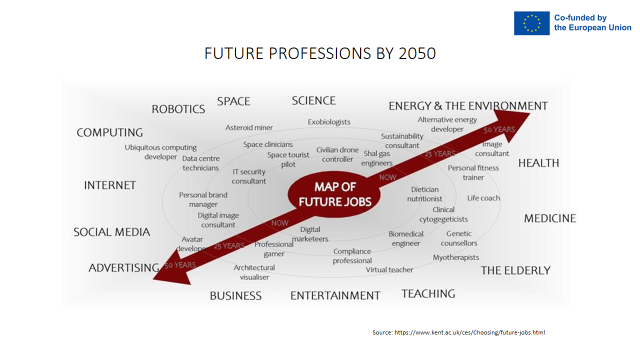 